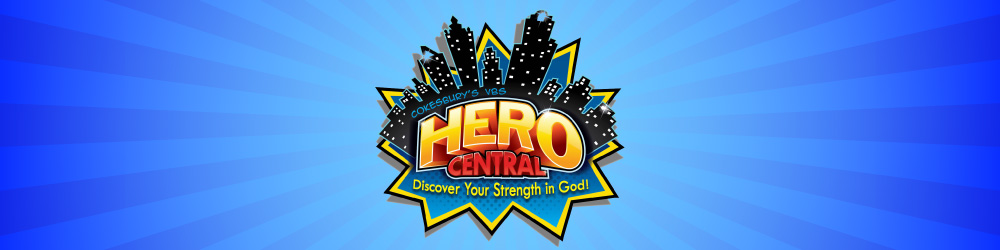 Join us for Vacation Bible School 2017 at the Presbyterian Church of Upper MontclairMonday, June 26, 2017 through Friday, June 30, 2017   9:00 a.m.-12:00 p.m.4 year olds through those entering 6th gradeCost: $65.00 per childReturn forms & payment to: The Presbyterian Church of Upper Montclair, 53 Norwood Ave, Upper Montclair, NJ  07043Checks should be made payable to PCUM-VBSName of Parent or Guardian: _______________________________________________________Street address: __________________________________________________________________Home telephone: (     ) _________________   	               Cell phone: (     ) _________________Email address: ________________________________________________________________Child’s Name: __________________________________ ______________________________	Child’s age: ________          Date of birth: _____________              Last grade completed: _____Allergies or other medical conditions: _____________________________________________Child’s Name: _________________________________________________________________ 	Child’s age: ________          Date of birth: _____________              Last grade completed: _____Allergies or other medical conditions: _____________________________________________Child’s Name: __________________________________ _______________________________	Child’s age: ________          Date of birth: _____________              Last grade completed: _____Allergies or other medical conditions: _____________________________________________Child’s Name: _________________________________________________________________ 	Child’s age: ________          Date of birth: _____________              Last grade completed: _____Allergies or other medical conditions: _____________________________________________Emergency Contact (other than listed above): ______________________________________Cell Phone: _______________				Home phone: __________________I grant my permission for my child(ren) to receive medical treatment.Signature: _________________________________	Date: _____________PHOTO RELEASE: I grant permission for my child’s picture to be used in the newspaper, the church website, and internal publications (i.e. church bulletin/newsletter).  No names will be published.	                                                          ___ Yes    ___ No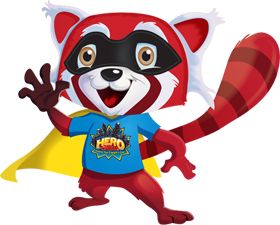 For more information, contact Mary Beckhusen, Director of Christian Education at 973-746-3854 or by email at mary@pcum.org